Phonics plan week 9sh ch th ng Tricky words: she he me be weMonday shWatch the video on U-tube: https://www.youtube.com/watch?v=OfYL3drCqrkWrite words: shop shell fish rush cash shed Write a sentence: I am in such rush to get to the shops. 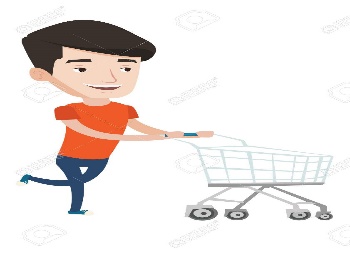 Challenge: Extend your sentence with a conjunction: and because so butTuesdaychWatch the video on U-TUBE: https://www.youtube.com/watch?v=cyvq2rEsXNsPlay game on https://www.phonicsplay.co.uk/# (use username and password provided). Go to Phase3 and choose game ‘Buried treasure’- children to segment and blend the words. Focus on words with sh and ch sound. Write s sentence: Lots of shops sell chicken as well as fish and chips. 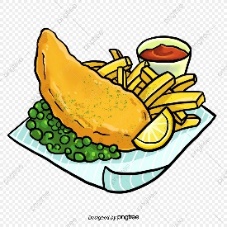 WednesdaythWatch video on U-TUBE: https://www.youtube.com/watch?v=4nsY1o85MjMWrite words: them this that moth thin bath path Write a sentence: A moth can be fat, but its wings are thin. 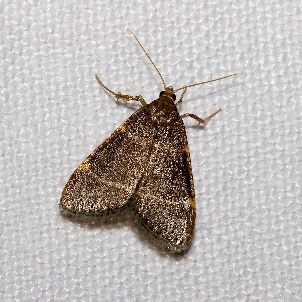 Challenge: What else do you know about moths? Write a sentence. ThursdayngWatch video on U-TUBE: https://www.youtube.com/watch?v=YTm76dmmF08Play game on https://www.phonicsplay.co.uk/ (use username and password provided) and play game: ‘Make a match’ (with a monkey) Phase 3 with sounds: sh, ch, th, ng Write a sentence: Natasha sang a song to me. 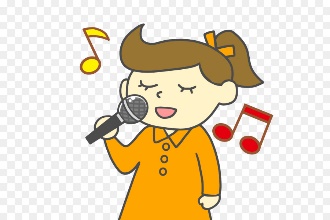 Challenge: Extend a sentence with a conjunction and, because so or but. FridayTricky words:she he me be weListen to the tricky words songhttps://www.youtube.com/watch?v=ri4u0TjAZ38Practise writing tricky words: she he me we bePlay a game with your child: make tricky words cards, take turns to pick a card- what word is it? Can you make a sentence with that tricky word. 